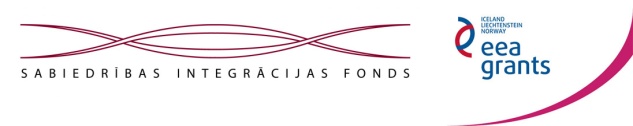 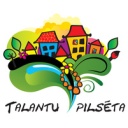 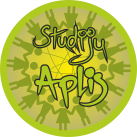 STUDIJU APĻU VADĪTĀJI – tēmu pieteikumiKURZEME (Ventas forums)Pāvilosta  (2014):Esi moderns – Sports ikdienā!Manas vecumdienasĒdienu un galda dekorēšanaJauniešu brīvā laika organizēšanaMūsu bērnu nākotne, darba iespējas nākotnēKonfliktu risināšana skolāApceļo Eiropu! Ceļošanas iespējas.Veselības takas pilsētāIzdienas pensija skolotājiemMazapdzīvoto vietu un mazpilsētu iedzīvotāju pilsoniskā aktivitātePašvaldības atbalsts iedzīvotājiemTīra, sakopta videJauniešu lielāka aktivitāteJaunu darba vietu radīšana PāvilostāAtbalsts invalīdiem un viņu integrācijai sabiedrībā, birokrātijas mazināšanaNodarbinātības jautājums, kā attīstīt ekonomiku un radīt jaunas darba vietasBērnu vecāku un jauniešu aizbraukšana no LatvijasBērnu atkarība no datorspēlēmPolitika. Politiskā situācija pasaulē – nākotnes perspektīvas.Attīstības perspektīvas Pāvilostas vidusskolai, 2014 – 2024.Darba vide kolektīvā, iestādē.Darba apjoms un samaksa. Algu problēma.Atbalsts jaunajām ģimenēmPāvilostas vīzija – 2020. Attīstības perspektīvas Pāvilostā un novadā.Erasmus Plus programmas sniegtās iespējasKas ir Solvita Āboltiņa? 	Veselība un veselīgs dzīves veidsFarmācijas bizness. Vecie medikamenti – kur tie paliek?Praids Latvijā. Vai legalizēt viendzimuma laulības?Jauniešu agresija un visatļautībaMūzikas skolu programmu un mācību stundu nesakārtotībaBērnu dzimstībaKorupcija  un birokrātija LatvijāKarjeras izvēles iespējas LatvijāAlternatīvās enerģijas attīstības jautājumiKā piesaistīt jauniešu atgriezties Pāvilostā un Latvijā?Dabas aizsardzība.Atbildības trūkums.Pirmspensijas un pensijas vecuma cilvēku iesaiste pilsētas attīstības plānošanā.Sociālā nevienlīdzība.Projekts „Demokrātiskie studiju apļi” .  Projekta Nr.2012.EEZ/DAP/MIC/076  Par saturu atbild projekta īstenotājs: Biedrība Kultūras un izglītības centrs „Talantu pilsēta”.Projektu finansiāli atbalsta Islande, Lihtenšteina un Norvēģija.”www.eeagrants.org  / www.norwaygrants.orgSTUDIJU APĻU VADĪTĀJI – tēmu pieteikumiKURZEME (VENTAS forums)Saldus  (2014):NumeroloģijaAstroloģija un psiholoģijaPārtika un veselībaSociālā integrācija lauku sieviešu dzīves kvalitātes uzlabošanai	Rokdarbi – dalīšanās pieredzē starp dažādām valstīm. Kas mums līdzīgs, kas atšķirīgs?Seno amata prasmju saglabāšana un apgūšanaTekstilmateriālu otrreizēja izmantošana vides saglabāšanaiAtkritumu savākšana, pārstrāde, otrreizējā izmantošanaVeselīgs dzīves veidsSaskarsmes tēmas pusaudžiem	Vides aizsardzības tēmasJauniešu brīvā laika aizpildīšanaPedagogu atalgojumsKultūra un vēstureLatvijas iedzīvotāju sliktais veselības stāvoklisCieņaPatriotismsApkārtējās vides iekārtošanaNegatīvisms pret krievu tautuSatiec savu meistaru Saldus novadā!Tehnoloģiju ietekme uz cilvēku un dabas vidiSaskarsme virtuālajā laikmetāVecāku aizņemtība darbā un bērnu nepieskatīšanaKulinārais mantojums Saldus novadāVirsstundu darbs21. gadsimta skolēnsVecāku un bērnu kopīgas radošās darbnīcasNacionālie dārgumiRadošās nometnesSkolotāju novecošanās jeb kāpēc jaunie nevēlas strādāt skolā?Iedzīvotāju izceļošanaProjekts „Demokrātiskie studiju apļi” .  Projekta Nr.2012.EEZ/DAP/MIC/076  Par saturu atbild projekta īstenotājs: Biedrība Kultūras un izglītības centrs „Talantu pilsēta”.Projektu finansiāli atbalsta Islande, Lihtenšteina un Norvēģija.”www.eeagrants.org  / www.norwaygrants.org